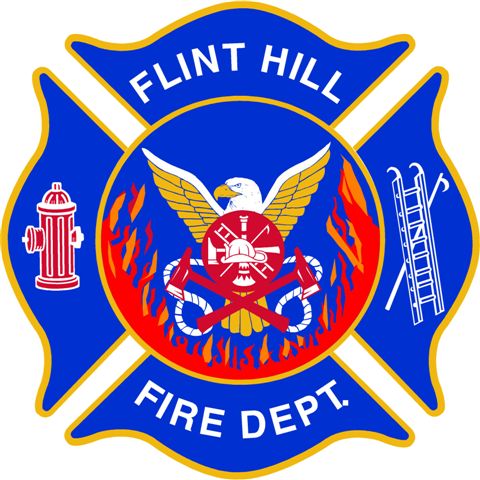 PERFORMANCE IMPROVEMENT PLANEMPLOYEE INFORMATIONNAME (Last, First, Middle Initial)	____________________________________________			                                                                                                                  JOB TITLE		                                                     SUPERVISOR	___________________________________  PIP ESTABLISHMENT DATE				         FOLLOW-UP REVIEW DATE				PERFORMANCE IMPROVEMENT PLANSummary of performance or behavior(s) to be changed:Describe expected changes to be made by employee to improve performance or behaviors: (including situations and/or conditions)List development/learning activities and/or resources, to include supervisor’s actions, to assist employee with improving performance:Additional notes of interim discussions while PIP is in effect: (include dates of discussions)RESULTS OF PERFORMANCE PLAN___  Employee has satisfactorily improved behavior or performance as described in Section II.___  Employee has not satisfactorily improved behavior or performance as described in Section II.Supervisor Comments:Employee Comments:SIGNATURESPIP EstablishmentThe Performance Improvement Plan has been reviewed and discussed.A signature indicates the employee reviewed and understood the requirements to improve performance__________________________________________         ______________________Employee Signature 						Date _______________________________________________         ______________________Supervisor Signature 						DateFollow-up ReviewThe completed Performance Improvement Plan has been reviewed and discussed.A signature indicates review occurred; not necessarily agreement with the results and recommendations._______________________________________________         ______________________Employee Signature 						Date _______________________________________________         ______________________Supervisor Signature 						Date